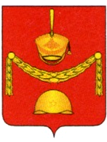 АДМИНИСТРАЦИЯПОСЕЛЕНИЯ РОГОВСКОЕ В ГОРОДЕ МОСКВЕпроектПОСТАНОВЛЕНИЕО внесении изменений в постановлениеадминистрации поселения Роговскоеот 28.12.2022 №77 	В соответствии с пунктом 1 статьи 179 Бюджетного кодекса Российской Федерации, Федеральным законом от 06.10.2003 №131-ФЗ «Об общих принципах организации местного самоуправления в Российской Федерации», Законом города Москвы от 06.11.2002 №56 «Об организации местного самоуправления в городе Москве», Уставом поселения Роговское в городе Москве, решением Совета депутатов поселения Роговское от 15.12.2022 г № 49/2    «О бюджете поселения Роговское на 2023 год и плановый период 2024 и 2025 годов», Постановлением от 07.09.2021 № 20 «Об утверждении Порядка разработки, реализации и оценки эффективности муниципальных программ муниципального образования поселения Роговское», Постановлением от 23.09.2021 № 24 «Об утверждении Перечня муниципальных программ муниципального образования поселения Роговское», администрация поселения Роговское ПОСТАНОВЛЯЕТ:	1. Внести изменения в постановление администрации поселения Роговское от 28.12.2022 №77 «Об утверждении муниципальной программы «Жилищное хозяйство в поселении Роговское на 2023 год и плановый период 2024 и 2025 годов» изложив приложения 1, 2 постановления в новой редакции, согласно приложениям 1,2 к настоящему постановлению. 	2. Настоящее постановление подлежит опубликованию в бюллетене «Московский муниципальный вестник» и размещению на официальном сайте поселения Роговское.	3. Контроль за исполнением настоящего постановления остается за главой администрации поселения Роговское.Глава администрации							 А.В. Тавлеев      Приложение 1к Постановлению администрации поселения Роговское в городе Москвеот 04.04.2023 № 25 Приложение 1к Постановлению администрации поселения Роговское в городе Москвеот 28.12.2022 №77 Муниципальная программа «Жилищное хозяйство в поселении Роговское на 2023 год и плановый период 2024 и 2025 годов»
ПАСПОРТ МУНИЦПИЛЬНОЙ ПРОГРАММЫОсновные понятия, используемые в настоящей ПрограммеМногоквартирный дом - сложный инженерно-технический объект, состоящий из конструктивных элементов, инженерных систем и иного оборудования, которые требуют регулярного обслуживания и эксплуатации, а также проведения текущего ремонта.Ремонт многоквартирного дома - проведение работ по устранению неисправностей изношенных элементов общего имущества многоквартирного дома, в том числе восстановление или замена их на более долговечные и экономичные в целях улучшения эксплуатационных показателей многоквартирного дома.Характеристика проблемыС введением в действие Жилищного кодекса Российской Федерации обязанность по проведению ремонта общего имущества многоквартирного дома возложена на собственников помещений. Многолетнее недофинансирование мероприятий по ремонту многоквартирных домов, отсутствие необходимых инвестиций и работ по ремонту многоквартирных домов привело к повышенному уровню износа домов, аварийности, низким потребительским свойствам жилищного фонда.Проведение работ по ремонту многоквартирных жилых домов поселения Роговское с большим сроком эксплуатации необходимо для обеспечения комфортного и безопасного проживания граждан, снижения аварийных ситуаций, фактов некачественного предоставления жилищно-коммунальных услуг. Жилые дома введены в эксплуатацию более 25 лет назад.  Цели ПрограммыСоздание комфортных и безопасных условий проживания в многоквартирных домах, а также повышение их энергоэффективности путем организации и проведения в них ремонта.Стимулирование реформирования жилищно-коммунального хозяйства. Реализация мероприятий в рамках Программы позволит уменьшить физический износ зданий, повысить качество предоставляемых услуг, что в свою очередь привлечет управляющие организации на рынок жилищно-коммунальных услуг и создаст здоровую конкуренцию.Развитие института эффективных собственников жилья.Основой преобразований в жилищно-коммунальном хозяйстве является реорганизация системы управления отраслью, основывающаяся на принципах сокращения степени участия органов местного самоуправления в управлении жилищным фондом и активного привлечения граждан к управлению своей собственностью в жилищной сфере. Именно в этом и заключается сущность новых способов управления многоквартирными домами, которые ориентированы на главенствующую в ней роль собственников помещений в многоквартирных домах.Задачи ПрограммыОпределение технического состояния жилых домов на основании информации от жилищных организаций по управлению, обслуживанию и ремонту многоквартирных жилых домов. Опережающее планирование мероприятий Программы в соответствии с краткосрочными планами, включающее при необходимости разработку ПСД.Проведение комплексного и выборочного ремонта в объемах, обеспечивающих приведение многоквартирного дома в надлежащее техническое состояние.Реализация механизма финансирования работ по ремонту многоквартирных домов, проводимому с привлечением средств собственников помещений в многоквартирном доме.Ресурсное обеспечение ПрограммыФинансирование    программы осуществляется за счет средств бюджета поселения Роговское.Общий объем финансирования Программы составит из бюджета поселения Роговское 5 800,0 тыс. руб. в том числе:2023 год – 3 450,00 тыс. руб.2024 год – 650,00 тыс. руб.2025 год – 1 700,00 тыс. руб.Объемы финансирования носят прогнозный характер и подлежат уточнению в установленном порядке при изменении соответствующих бюджетов с учетом имеющихся финансовых возможностей. Основные механизмы реализации ПрограммыОрганизационно-функциональное сопровождение Программы осуществляет администрация поселения Роговское и выполняет следующие функции:- формирует исходное задание на год по обеспечению текущего ремонта, координирует ход выполнения работ;- определяет перечень целевых индикаторов и показателей для мониторинга реализации мероприятий Программы;- разрабатывает проекты правовых актов поселения Роговское, необходимых для выполнения Программы;- организует отбор на конкурсной основе исполнителей работ и услуг, а также поставщиков продукции по каждому мероприятию Программы в соответствии с требованиями по организации и проведению торгов на выполнение муниципального заказа; - согласовывает с основными участниками Программы возможные сроки выполнения мероприятий, объемы и источники финансирования, в том числе из бюджета поселения Роговское, по статьям бюджетной классификации;- осуществляет контроль за своевременной и качественной реализацией Программы;- организовывает подготовку в установленные сроки отчетов о ходе реализации Программы за отчетный год, об ожидаемом выполнении мероприятий Программы в текущем году, о выполнении Программы за весь период ее реализации;-  подготавливает ежегодно в установленном порядке предложения об уточнении перечня мероприятий Программы на очередной финансовый год, представляет заявки на финансирование Программы, уточняет затраты по мероприятиям Программы, а также механизм реализации Программы;Ожидаемые результаты ПрограммыРеализация настоящей Программы должна обеспечить следующие результаты:- уменьшение уровня износа жилых зданий поселения Роговское;-комплексное обеспечение безопасных и комфортных условий проживания в многоквартирных жилых домах.От  04.04.2023№25Наименование программыМуниципальная программа «Жилищное хозяйство в поселении Роговское на 2023 год и плановый период 2024 и 2025 годов» (далее Программа)Основание для разработки Программы- Жилищный кодекс Российской Федерации- Федеральный закон №131-ФЗ «Об общих принципах организации местного самоуправления в Российской Федерации»- Закон г. Москвы от 6 ноября 2002 г. № 56 «Об организации местного самоуправления в городе Москве»,- Устав поселения РоговскоеЦель программыВыполнение полномочий, связанных с организацией Обеспечение комфортных и безопасных условий проживания граждан в многоквартирных домах Задачи ПрограммыПроведение ремонта общего имущества в многоквартирных домах; снижение физического износа многоквартирных жилых домов; увеличение сроков эксплуатации жилищного фонда; обеспечение сохранности жилищного фонда; снижение риска возникновения аварийных ситуацийКоординатор Глава администрации поселения РоговскоеРазработчик программы(ответственный исполнитель)Администрация поселения Роговское (отдел жилищно-коммунального хозяйства и благоустройства)Сроки реализации программы2023-2025 годаОбъемы бюджетных ассигнований программОбщий объем финансирования Программы составит из бюджета поселения Роговское 5 800,0 тыс. руб. в том числе2023 год – 3 450,00 тыс. руб.2024 год – 650,00 тыс. руб.2025 год – 1 700,00 тыс. руб.Источники финансирования является бюджет поселения Роговское в городе МосквеОжидаемые результаты реализации ПрограммыКомплексное обеспечение безопасных и комфортных условий проживания в многоквартирных жилых домах.  Уменьшение уровня износа жилых зданий.